The Place at Corkscrew Board of Directors MeetingWhen: 10/10/2022 7:00PMWhere: The Barefoot Bar and Grill, 19921 Beechcrest Place, Estero, Florida 33928AGENDACall to orderEstablish a quorum Proof of noticeOfficer’s Reports Old BusinessOwner commentsNew Business	Hurricane Recovery – cleanup/committees/storm shutters/Boat-RV parking/emergency communicationsDisaster Plan for The PlaceBudgetSecurity at Guard HousesSunnygrove Hurricane cleanup effortsSecurity/Safety IT itemsNext BoD MeetingAdjournmentRespectfully,Ron Czarnik, LCAMFor the Board of Directors                                                                      Posted on or before 10.08.2022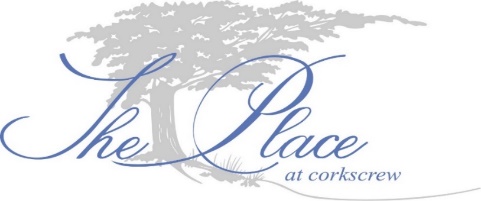 